FAID Merchandising and Entrepreneurship	Course No. 30112     Credit: 0.5Pathways and CIP Codes: Fashion, Apparel, Interior Design (19.0999)Course Description: Technical Level: Interior and Textile Merchandising is a course that centers upon the merchandising of interior and textile products in a variety of settings. Topics include exploring cycles, trends, and style as well as the techniques in coordination, promotion, display and sales of interior and textile items. Basic management and entrepreneurship will be introduced as will the relationship of the skills to set and exhibit design.Directions: The following competencies are required for full approval of this course. Check the appropriate number to indicate the level of competency reached for learner evaluation.RATING SCALE:4.	Exemplary Achievement: Student possesses outstanding knowledge, skills or professional attitude.3.	Proficient Achievement: Student demonstrates good knowledge, skills or professional attitude. Requires limited supervision.2.	Limited Achievement: Student demonstrates fragmented knowledge, skills or professional attitude. Requires close supervision.1.	Inadequate Achievement: Student lacks knowledge, skills or professional attitude.0.	No Instruction/Training: Student has not received instruction or training in this area.Benchmark 1: CompetenciesBenchmark 2: CompetenciesBenchmark 3: CompetenciesBenchmark 4:	 CompetenciesI certify that the student has received training in the areas indicated.Instructor Signature: 	For more information, contact:CTE Pathways Help Desk(785) 296-4908pathwayshelpdesk@ksde.org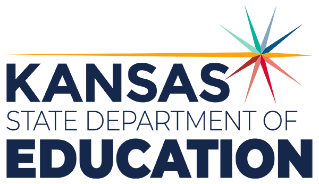 900 S.W. Jackson Street, Suite 102Topeka, Kansas 66612-1212https://www.ksde.orgThe Kansas State Department of Education does not discriminate on the basis of race, color, national origin, sex, disability or age in its programs and activities and provides equal access to any group officially affiliated with the Boy Scouts of America and other designated youth groups. The following person has been designated to handle inquiries regarding the nondiscrimination policies:	KSDE General Counsel, Office of General Counsel, KSDE, Landon State Office Building, 900 S.W. Jackson, Suite 102, Topeka, KS 66612, (785) 296-3201. Student name: Graduation Date:#DESCRIPTIONRATING1.1Identify quality customer service indicators.1.2Analyze the considerations necessary when working with culturally diverse clients.1.3Investigate common methods of promoting FAID services.1.4Analyze influence of mark up, mark down, cash flow, pricing custom work, staffing costs and overhead on profit margin.1.5Critique merchandising layout and strategies for effectiveness in meeting target client needs.#DESCRIPTIONRATING2.1Understand human needs vs wants and impact on merchandising products and developing new products.2.2Analyze the role of professional organizations in offering entrepreneurship support.2.3Illustrate use of color in merchandising and sales (both in store theme and product displays).2.4Analyze layout, traffic flow, and sales enhancement strategies in fashion or interior décor project business stores.2.5Demonstrate ability to select fibers for best application as determined by consumer need, trend, form and function.2.6Analyze a basic business plan.2.7Critique types of businesses (e.g. franchise, independent owner, and corporation) and entrepreneurship options.2.8Analyze the role of entrepreneurship in addressing innovation and trends, and meeting niche needs.#DESCRIPTIONRATING3.1Generate a store design and merchandising plans that takes into consideration energy conservation, and needs of diverse audiences and price points.3.2Demonstrate visual display skills utilizing design elements and principles effectively.3.3Analyze the need for sales to move product and free cash flow.3.4Demonstrate abilities to merchandize projects to meet a variety of target audiences.#DESCRIPTIONRATING4.1Participate in civic/community leadership and teamwork opportunities to enhance customer relation skills (i.e. FCCLA).4.2Interpret directions to appropriately use tools, follow procedures and establish foundational industry work habits.4.3Create a reference of reliable sources of information (informational texts, internet, and/or technical materials) to review and apply in completing design or production assignments.4.4Develop personal goals and objectives, including prioritizing tasks to be completed using timelines and time management knowledge and skills to improve workflow and meet deadlines.4.5Generate new and creative ideas to solve problems by brainstorming possible solutions in lab settings.4.6Compare and contrast the cost of doing business across price points (e.g. constructing, manufacturing, altering, or repairing textile, apparel, and fashion products, how to set pricing for fashion design work).4.7Demonstrate safe work habits and procedures, including injury protocol, for reporting and handling accidents and safety incidents in a production lab (i.e. electrical equipment, use of technology, cutting tools, storage of equipment, first aid, etc.).4.8Demonstrate ability to communicate and resolve conflicts with a diverse classroom setting independently.4.9Manage personal work habits to accomplish assignments.4.10Create an electronic or physical portfolio for use in demonstrating knowledge, skills and experiences to include evaluations of garments, product samples, floor plans and pictures of completed work.4.11Communicate fashion, apparel, textiles, and interior design knowledge to others.